About this applicationFor a children’s service to operate, the premises must first be approved as suitable by the Secretary or Delegate of the Department of Education and Training (the Department). Without premises approval, a children’s service cannot be licensed.Types of servicesThis application refers to different types of services. The types of services and descriptions of each are provided below.Standard: A children’s service that is an early childhood intervention service; or an occasional care service; or a mobile service; or a budget based service.Limited hours:Type 1. A children’s service established to care for or educate each child for not more than 2 hours a day and not more than a total of 6 hours a week.Type 2. A children’s service established to care for or educate each child for not more than 5 hours a day and not more than a total of 15 hours a week.Short term:Type 1. A children’s service established to care for or educate children for not more than 120 days in a 12 month period. Type 2. A children’s service established to care for or educate children for not more than 72 hours in a 3 month period.School holidays care: A children’s service that is established to care for or educate school children for no more than 4 weeks per calendar year during school holidays.Integrated service: A children’s service that consists of 2 or more types of children’s service (other than a short term service) provided at one premises by one licensee.Associated children’s service is a children’s service that is operated at the same place as an approved education and care service under the Education and Care Services National Law Act 2010 and Education and Care Services National Regulations 2011.Approval of premises does not apply to associated children’s services or approved associated children’s services.What you need to do before lodging this applicationYou must collect and provide a range of documents showing the layout, the space provided and suitability of the premises.The documents you need to provide as part of this application depend on the type of service to be conducted at the premises.For school holiday care services it also depends on whether the service is operated at a registered school or at a location that is not a registered school.A full list of documents is shown in the Document Checklist on page 2. The checklist details the type of document, who completes it and whether it needs to be provided for the type of service proposed to operate.Where possible, plans should be no greater than A3 in size.Further informationFurther information about operating a children’s service is available at www.education.vic.gov.au or contact with the Service Administration and Support Unit by email: licensed.childrens.services@edumail.vic.gov.au or Telephone 1300 307 415Privacy The Secretary to the Department of Education and Training is committed to responsible and fair handling of personal information, consistent with the Information Privacy Act 2001 (Vic), the Health Records Act 2001 (Vic) and other statutory obligations including obligations under the Children’s Services Act 1996 (Vic). The Department of Education and Training may need to disclose your personal information to other State and Commonwealth agencies to check or confirm the information you have provided. You can request access to or update your personal information by contacting us. Our information privacy policy is available at www.education.vic.gov.au.CS 1Version (01/11/11)Document ChecklistIf an integrated service is proposed at the premises, you only need to provide one copy of each document but you must ensure you include the required information for each type of service.Applicant’s details 	What type of applicant are you?IndividualTitle (Mr etc)	Family Name	Given names	Date of BirthABN (if applicable)	Daytime telephone number	(AH) emergency contact numberFax number	Email addressBody Corporate   Company	Incorporated association	Cooperative	Partnership Corporation/Government School CouncilFull name of company, incorporated association, cooperative, partnership or corporation/Government School CouncilACN (if applicable)	ABN (if applicable)Postal addressBuilding name (if applicable)Unit, floor, street number and street name or PO box	Suburb/Town	State	PostcodeProvide details of the contact person for any enquiries and correspondence about this application.Yourself as the individual applicant	OR an alternative contact person nominated below OR the name of the contact person for the body corporateTitle (Mr, Mrs, etc)	Family Name	Given namesDaytime telephone number	(AH) emergency contact number	Fax numberEmail addressPostal address	Same as postal address in question 2	OR Different postal address specified below Building name (if applicable)Unit, floor, street number and street name or PO box	Suburb/Town	State	PostcodeChildren’s service premises details 	Name of children’s service (if known)Address of children’s service premises (P.O. boxes cannot be accepted)Unit, floor, street number and street name	Suburb/Town	State	Postcode VICIn which Local Government Area is the service located? (e.g. Port Phillip, Swan Hill)Is this location a registered school?No	�  Go to question 8.Yes	�  Name of school	School registration numberAfter which date will the premises be ready for inspection by the Department of Education and Early Childhood Development?Types of services 	What types of services are intended to operate at the premises? Refer to the descriptions on page 1 and choose all that applyDeclaration and signature 	I declare/certify that:the information in this application and any attachments are true and correct.if a body corporate applicant, this application is signed in accordance with the rules governing the body corporate legal entity.if intending to operate an school holidays care service, I declare that all outdoor spaces, or outdoor space equivalents provide a useable area of at least 7 square metres per child and comply with regulation 98 of the Children’s Services Regulations 2009.Who must sign:Individuals: The individual applicant.Company: Two directors of the company, or a director and company secretary, or if sole proprietor the sole director. Incorporated association: The Public Officer and one other member of the management committee.Cooperative: Two directors of the cooperative, or a director and one other officer of the cooperative.Partnership: A managing partner who is authorised to sign on behalf of the partnership. This signature binds all partners. Corporation/Government School Council: Signed in accordance with rules of the corporation/council.Signature	Printed name	Position (if body corporate)	DateXSignature	Printed name	Position (if body corporate)	DateXWhat to do next 	Attach documentsMake sure you have attached all relevant documents specified in the document checklist on page 2 or your application will be delayed.Pay the application feeThe application fee must be paid at the time of application. There is no GST payable on any fee.The fee amount depends on the number of children’s places you are proposing to provide. Fee amounts are listed in the fees sheet at www.education.vic.gov.au.How to payBy cheque made payable to ‘Department of Education and Training’.Lodge your applicationBy posting to: Department of Education and Training 			  Quality Assessment and Regulation DivisionChildren’s Services Administration and Support Unit GPO Box 4367 Melbourne Victoria 3001What happens then 	You will receive an acknowledgement that your application has been received. You may need to provide further information.If any change occurs in the information you have provided in your application, you must notify the Department of Education and Training as soon as possible.When the form is completed correctly and all necessary documents are provided, within 30 days a Children’s Services Authorised Officer will contact you to arrange an onsite inspection of the premises.If your application is successful, you will receive a Certificate of Approval of Premises.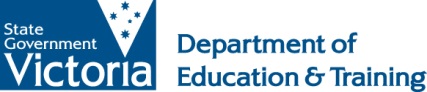 Application for approval of premises Children’s Services Act 1996, Children’s Services Regulations 2009Document informationDocument informationDocument informationIs document/informationrequired for this type of service?Is document/informationrequired for this type of service?Is document/informationrequired for this type of service?Is document/informationrequired for this type of service?Is document/informationrequired for this type of service?A T T A C H E DName of documentInformation that must beshown on document for children’s serviceWho needs tocompleteStandardSchoolHolidays Care(at registeredschool)SchoolHolidays Care(not atregistered school)LimitedHours(all)Shortterm(all)A T T A C H E DSite Plan (final)Showing buildings and surrounding areas.A registered building practitioner for all except school holidays care or short term type 2 service.YesNoYesYesYesElevation plans of the premisesA registered building practitioner for all except school holidays care service.YesNoYesYesNoDiagram or Floor Plan of children’s rooms and outdoor space on premises(or a combination of both)Showing all indoor and outdoor space. For each room, provide a unique number (eg room 1, room 2, room 3 etc) and a description (e.g. children’s room, children’s outdoor space, kitchen, toilet etc).A registered building practitioner for all except school holidays care at registered schools or short term type 2 service.YesYesYesYesYesDiagram or description of outdoor space not on premisesFor any outdoor space not included on the premises of the children's service, a brief description or diagram of where the outdoor space is located.Not required to be completed by a registered building practitioner.NoYesYesNoNoA completed Children’s Service Area Measurements formThat shows the measurements for the children’s rooms and outdoor space.A registered building practitioner for all except school holidays care at registered schools or short term type 2 service.YesYesYesYesYesSoil assessment if not previously suppliedThe nature, extent and levels of contamination and if any contamination, the actual or potential risk to human health resulting from that contamination.An environmental consultant, environmental consulting firm, or environmental auditor.YesNoYes, if outdoor space at premisesYes, if outdoor space at premisesNoPlanning permit if the building is being constructed or is otherwise required by the Planning and Environment Act 1987Detailing appropriate planning approval for the building or works.Relevant Council or qualified practitioner.YesNoYesYesYesBuilding permit if the building is being constructed or is otherwise required by the Building Act 1993Detailing appropriate planning approval for the building or works.Relevant Council or qualified practitioner.YesNoYesYesYesOccupancy permit, certificate of final inspection or building surveyor’s statementIf you have this document now, attach with the application or if not yet available can be submitted at a later date before the final approval of premises.Relevant Council or qualified practitioner.YesNoYesYesYesType of serviceTick/Check the box below if providing this type of serviceAges of children(range)Proposed capacity at premises (maximum number of children’s places)StandardSchool holidaysLimited hours Type 1Limited hours Type 2Integrated (2 or more of the services listed above. Make sure you have ticked and provided details of relevant services above)Integrated service total number of children’s places (add numbers at each service and write here)Integrated service total number of children’s places (add numbers at each service and write here)Short term Type 1Short term Type 2